Аналитическая  справка об итогах проведения ВПР в 6 классеМКОУ «Иммунная ООШ» в 2018 – 2019 учебном годуВ целях обеспечения мониторинга качества образования в ОО, руководствуясь приказом Министерства образования и науки Российской Федерации от 20 октября 2017 года № 1025 «О проведении мониторинга качества образования», письма Федеральной службы по надзору в сфере образования и науки от 21.02.2018 № 05-56 «О проведении Всероссийских проверочных работ в 2018 году», приказом  департамента  образования  № 259  от  16.03.2018 ,  приказом  № 211_УО  от  16.03.2018 г., приказом   № 111-ОУ  от 16 марта  2018 г. проведены ВПР  в 6  классе в следующие сроки:ГЕОГРАФИЯКласс – 6 Учитель: Джумакова В.А.Дата выполнения: 9.04.2019 г.Выполнили работу: 3Максимальный балл за работу – 37Цель анализа: получение данных, позволяющих преставить уровень образовательных достижений по географии, выявить недостатки.I. Качественная оценка результатов выполнения проверочной работы по истории 1.Показатели участия:Максимальный балл за работу – 37Полный правильный ответ на каждое из заданий 1.1, 2.2, 3.2, 4.1, 4.2 и 5.2 оценивается 1 баллом.  Если  в  ответе  допущена  одна  ошибка (один  из  элементов  ответа  записан неправильно или не записан), выставляется 0 баллов. Полный  правильный  ответ  на  каждое  из  заданий 5.1, 7 и 8.2 оценивается 2 баллами. Если в ответе допущена одна ошибка, выставляется 1 балл; если допущено две или более ошибки – 0 баллов.Общие результаты выполнения:Распределение первичных балловОбучающиеся, показавшие высокие результаты – 28 баллов: ЭфендиеваМеслина; 25 баллов: Омарова МарьямОбучающиеся, показавшие низкие результаты – 7 баллов: Рабаданов АрсенГистограмма соответствия аттестационных и текущих отметокПути  повышения  качества  знаний  по предмету:Учитывать рекомендации государственного образовательного стандарта и школьных программ по географии и добиваться усвоения всеми учащимися.Более строго соблюдать принцип преемственности в преподавании географии с начальной школы по 6 класс (включительно), конкретизируя общие закономерности примерами из ранее изученных курсов географии (окружающего мира). Особое внимание уделять разделам программы, вызывающим наибольшие затруднения учащихся: «Земля – часть Солнечной системы, «Движения Земли и их следствия», «Развитие географических знаний о Земле», «Изображения земной поверхности»,  «Оболочки Земли».Предусмотреть в 6 классе дополнительное время для повторения изученного материала, с целью подготовки учащихся к ВПР. Обращать внимание на развитие таких способностей учащихся, как внимательное прочтение заданий, четкое и краткое формулирование ответов, ясное выражение мысли, аккуратное оформление. Уделить больше внимания работе с географической картой, включая развитие навыков работы с контурной картой.Реестр затрудненийПути  повышения  качества  знаний  по предмету:Учитывать рекомендации государственного образовательного стандарта и школьных программ по географии и добиваться усвоения всеми учащимися.Более строго соблюдать принцип преемственности в преподавании географии с начальной школы по 6 класс (включительно), конкретизируя общие закономерности примерами из ранее изученных курсов географии (окружающего мира). Особое внимание уделять разделам программы, вызывающим наибольшие затруднения учащихся: «Географическая карта», «Географические координаты», «Рельеф земли», «Часовые полюса Земли», «Погода и климат»Предусмотреть в 6 классе дополнительное время для повторения изученного материала, с целью подготовки учащихся к ВПР.Обращать внимание на развитие таких способностей учащихся, как внимательное прочтение заданий, четкое и краткое формулирование ответов, ясное выражение мысли, аккуратное оформление. Уделить больше внимания работе с географической картой, включая развитие навыков работы с контурной картой.Выводы и предложения:1.	Результаты ВПР показали средний уровень подготовленности шестиклассников по географии.2.	Классный руководитель Джафарова Э.Ш.  ознакомила родителей обучающихся с результатами проверочной работы;3.	Учителю – предметнику провести коррекционную работу с учеником, показавшим низкий результат:Рабаданов А.Повторить темы: «Географическая карта», «Географические координаты», «Рельеф земли», «Часовые полюса Земли», «Погода и климат»Пути повышения качества знаний по предмету:•	Провести работу над ошибками совместно с учителем.•	Провести подробный анализ и решение заданий, аналогичных заданиям ВПР(срок: до 20.05.).•	Повторить теоретические сведения по всем разделам географии за 6 класс.•	По результатам анализа спланировать коррекционную работу по устранению выявленных пробелов (срок: до 20.05 .2019г)•	Организовать сопутствующее повторение на уроках по темам, проблемным для класса в целом;(срок: до 25.05.2019г)•	 Организовать индивидуальные тренировочные задания для учащихся по разделам учебного курса, вызвавшим наибольшее затруднение; (в рамках урока)Всего учащихсяУчаствовали в ВПРНе участвовалиВсего учащихсяУчаствовали в ВПРПо уважительной причине3 чел. (100%)3 чел. (100%)0 чел. (0%)КлассКоличествочеловек в классеКоличество  учащихся,  принявших участие в ВПР5432Успеваемость %Качество%Средний балл633-2-167673,3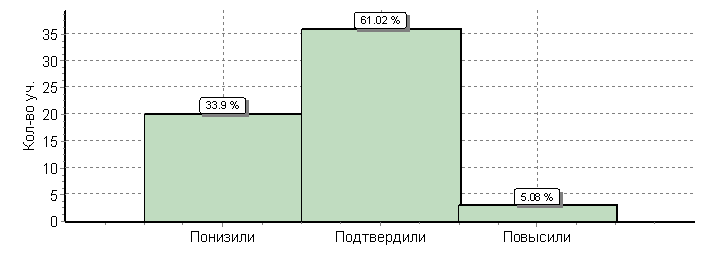 Выполнение заданийВыполнение заданийВыполнение заданийВыполнение заданийВыполнение заданийКол-во уч.%Понизили ( Отм.<Отм.по журналу)133Подтвердили(Отм.=Отм.по журналу)267Повысили (Отм.>Отм.по журналу)267Всего*:3100№ЗаданиеСправились с заданием (в том числе частично)%Не справились с заданием%1Запишите названия океанов в соответствующее поле.67332Поставьте  точки  на  карте  по  приведённым  ниже  координатам.  Обозначьте  эти  точки соответственно цифрами 1 и 2.01003На каком берегу реки Быстрой находится мельница?67334Разница  во  времени  между  городами  Курском  и  Ангарском  составляет  +5  часов. На рисунках  представлены  показания  часов  в  этих  городах  в  тот  момент,  когда  в  Курске 10 часов  утра.  Запишите  под  каждым  рисунком,  как  отображается  то  же  самое  время  на электронных часах в этих городах.67335Установите  соответствие  между  географическими  особенностями  и  природными зонами,  для  которых  они  характерны:  для  этого  к  каждой  позиции  первого  столбца подберите соответствующую позицию из второго столбца.67336В каком месяце выпало меньше всего осадков?На  какие  три  месяца  приходилось  наибольшееколичество осадков?67337На  ранних  этапах  своего  развития  человек  приспосабливался  к  природе,  но  постепенно начал  изменять  её. (2)Сейчас  человек,  используя  богатства  природы,  активно  внедряется во все  оболочки  Земли67338Используя приведённую ниже таблицу, выполните задания.67339Рассмотрите фотографию с изображением опасного явления природы. Запишите его название.673310Запишите  название  региона:  республики,  или  области,  или  края,  или  автономного округа, или города федерального значения, в котором Вы живёте. 3367